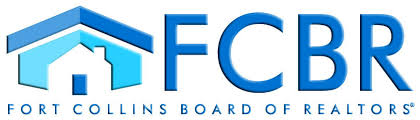 Job Description for Fort Collins Board of REALTORS® Director of Education and NetworkingFLSA Classification
NonexemptEmployment Status
Regular, full-timeWork Hours
40 hours/week – typically 8am – 5pm Monday – Friday, but some events and projects will necessitate working earlier, later, and some weekends.Reports to
Chief Executive Officer (CEO) Revision Date
November 20, 2017SummaryThe Director of Education and Networking is a key part of the Fort Collins Board of REALTORS® team because they provide valuable resources to members through continued education, events, and networking opportunities with the FCBR office. The Director of Education and Networking plans and coordinates programs and provides communication to members regarding programming so that they can take full advantage of their membership. This position also works closely in an administrative support capacity with the Chief Executive Officer. Essential Functions
Accommodations may be made if deemed reasonable to accommodate individuals with disabilities to perform the essential functions.Membership ServicesAssist office staff as needed with phones, message, office visitors, and Sentrilock servicesOffice/Administrative DutiesProvides coordination and oversight for membership dues and reportingProvides accounting oversight with accounts receivable, accounts payable, reports, and various account managementCoordinates and oversees databasesAssists office staff as necessaryCommunications & NetworkingPlans, coordinates, and oversees website, email, social media, app, promotional materials, attendance, and other marketing and communication streams as necessaryManages annual planning for signature events including Golf, and Bowl-A-Thon, Realtor Summit, and The Foundation.Coordinates event details including but not limited to speakers, sponsors, venues, budges, printers, communication and promotionsOversees Affiliate Advisory Council (AAC)Oversees Young Professionals Network (YPN)Oversees the Future of HousingSupports Realtor Political Action Committee (RPAC)Reports monthly department statusesCheck-ins and Set-up as neededMembershipPlans, coordinates, and oversees events and classesCollects payments and provides noticesCoordinates events and solicits sponsorsManages fundraising eventsNew Member ServicesTrains and assists office staff as neededAssist in providing communication to new Realtor membersEducation & Professionalism ServicesPlans, creates, and promotes education events including various monthly offerings, Orientation and Ethics, and ContractsCoordinate and Execute Continued Education ProgrammingCoordinate New Member ComplianceSupervisory ResponsibilityThis position has no supervisory responsibilities. Knowledge, Skills and Abilities RequiredAbility to follow routine instructions in both verbal and written formats.Collaborative with a variety of individuals in various settingsSelf-guiding and directingHigh Ethical StandardsExperience using Microsoft Office programsProficient in various social media platformsAbility to manage multiple projects simultaneously.Conditions of EmploymentPossession of a valid, current driver's license and means of transporting items on occasion.Working ConditionsWhile performing this job, the Membership Relations Expert is regularly required to talk or hear. This is primarily a sedentary role; however, it includes some physical demands: Ability to sit or stand and work at a computer Ability to stoop, kneel, reach, and bend at the waistAbility to perform general office administrative activities; copying, filing, and using the telephoneAbility to occasionally lift up to 30 poundsAbility to move tables/chairs/objects to set up and prepare for eventsEEO Statement
The Fort Collins Board of REALTORS® provides equal opportunities to all applicants for employment without regard to race, color, religion, creed, sex, national origin, ancestry, age, status as an officer or enlisted members of the military forces, veteran status, disability, genetic information, sexual orientation, transgender status, marriage to a co-worker, or any other protected characteristic applicable under federal, state, and local laws. Additional Duties
Please note that this job description is a comprehensive list of activities, duties and responsibilities that are required of the Director of Education and Networkign for this job. Duties, responsibilities and activities may change at any time with or without notice with direction from the Chief Executive Officer.This job description has been approved by all levels of management: CEO ________________________________________Employee signature below constitutes employee's understanding of the requirements, essential functions and duties of the position.Employee ____________________________________	Date_____________